Beste bewoner,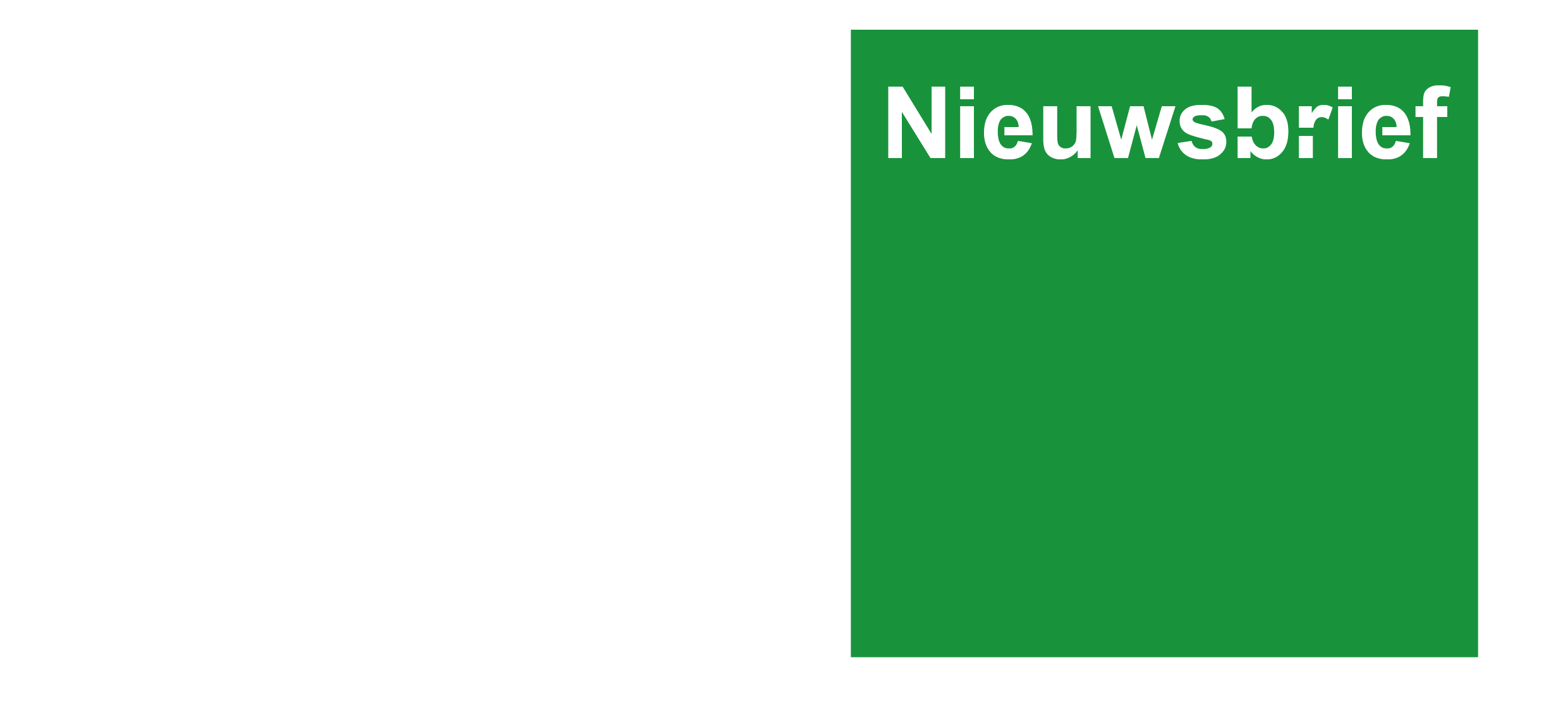 Duurzame energie, zoals windenergie, is volop in beweging. Ook in en om Rotterdam. De gemeente Rotterdam vindt het belangrijk u goed te informeren over de toekomstige ontwikkeling van windenergie. Met deze nieuwsbrief willen we u inlichten, over de mogelijke plaatsing van maximaal drie windmolens in buurgemeente Barendrecht op locatie Vaanplein.Windenergie regio Rijnmond
In het recente Klimaatakkoord is aangegeven, dat wind- en zonne-energie op land nog met tenminste 260% moet groeien in een periode van 12 jaar tijd. Dit is onderdeel van de energietransitie. De achtergrondredenen voor deze verandering zijn: Nederland heeft internationale afspraken gemaakt met andere landen;De wens om samen de wereld goed door te geven aan de generaties na ons;Duurzame energie (zoals windenergie) is een goed alternatief voor brandstoffen zoals olie en gas, die op den duur opraken;Duurzame energie maakt ons minder afhankelijk van energie uit het buitenland.
Provinciale Staten hebben op 20 december 2017 een definitief besluit genomen over nieuwe locaties voor opwekking van windenergie. Dit is gebeurd om de duurzaamheidsdoelen in de provincie Zuid-Holland te halen.Als onderdeel van dit besluit hebben Provinciale Staten zestien plekken aangewezen, in en rondom Rotterdam, om nieuwe windmolens te plaatsen. Van deze zestien plekken liggen er vier op Rotterdams grondgebied en twaalf in gemeenten rondom Rotterdam. Ook in uw buurgemeente Barendrecht is zo’n locatie aangewezen.Zoeklocatie windmolen(s) in Barendrecht
Op de kaart (zie bijlage) ziet u het gebied, waarbinnen maximaal drie windmolens geplaatst kunnen worden. Dit met donkerpaars gekleurde “zoekgebied” is definitief, maar de exacte plek waar de windmolen(s) binnen dit gebied komen, ligt nog niet vast.Waarom ontvangt u deze brief?U woont binnen een straal van 650 meter van de randen van het “zoekgebied”. Alle Rotterdamse bewoners binnen deze straal vanaf dit “zoekgebied” ontvangen deze nieuwsbrief. Waarom een grens van 650 meter? Uit de praktijk blijkt dat bewoners binnen deze grens relatief de meeste hinder kunnen ervaren. Werkwijze ontwikkeling windmolens locatie Vaanplein
Hoe gaat het nu verder? Als een onderneming interesse heeft in het plaatsen van windmolens op locatie Vaanplein, dan gaat zij in gesprek met de gemeente Barendrecht over de voorwaarden en haalbaarheid van het plan. Wanneer aan alle eisen is voldaan, bijvoorbeeld of het plan binnen het bestemmingsplan past, kan de onderneming een vergunningsaanvraag indienen bij de gemeente Barendrecht. Als blijkt dat het plan niet binnen het dan geldende bestemmingsplan past, kan de onderneming toestemming vragen om af te mogen wijken van dat bestemmingsplan. Deze aanvraag doet men tegelijk met de vergunningsaanvraag om te mogen bouwen.
Tijdens de behandeling van de aanvragen komt een moment waarop belanghebbenden, zoals u, een mening kunnen geven en eventueel bezwaar kunnen aantekenen. Rol gemeente Rotterdam
De gemeente Rotterdam is vóór het opwekken van lokale energie, zoals windenergie. Onder voorwaarde dat omwonenden er (financieel of maatschappelijk) voordeel van hebben en eventuele hinder zoveel mogelijk wordt beperkt. We willen tijdig en samen met u betrokken worden bij de ontwikkeling van windmolens in de buurgemeenten.Als gemeente Rotterdam hebben we uw belang goed voor ogen. Dit betekent dat we zullen letten op: Een goede inpassing van de windmolens in de omgeving;Het beperken van hinder van de windmolens voor omwonenden;Financiële voordelen voor omwonenden.Daarom hebben we alvast afspraken met buurgemeente Barendrecht gemaakt over locatie Vaanplein.Afspraken met gemeente BarendrechtDe gemeente Barendrecht brengt ons direct op de hoogte als een onderneming zich meldt, met het verzoek om windmolens te mogen plaatsen op locatie Vaanplein. Hierdoor kunnen we u goed en snel op de hoogte houden van de laatste ontwikkelingen. De gemeente Barendrecht is bezig een uitgebreid participatieproces op te zetten waar alle omwonenden bij betrokken worden. Of u nu in Rotterdam of Barendrecht woont. Het doel is kortgezegd eerst in gesprek, daarna pas wettelijke procedures.Als belanghebbende inwoner van de gemeente Rotterdam krijgt u de mogelijkheid om uw vragen, zienswijze en ideeën over de lusten en lasten van windmolens op locatie Vaanplein met de gemeente Barendrecht te delen. Hiervoor richten we een klankbordgroep op. Meer weten, meedenken, meepraten en/of meebeslissen?
We richten een klankbordgroep op, zodra een onderneming zich bij de gemeente Barendrecht aanmeldt om (een) windmolen(s) te plaatsen op de locatie Vaanplein. We nodigen u dan hiervoor uit. Het is niet bekend of en wanneer een onderneming dat wil doen. U krijgt in ieder geval tijdig informatie over de stappen in het proces en de mogelijkheden voor u om mee te denken, mee te praten en uw stem te laten horen over wat u belangrijk vindt bij de plaatsing van de windmolen(s).
Tot die tijd kunt u zelf alle informatie over windenergie in Rotterdam vinden op www.rotterdam.nl/windenergie. Hier staan ook de veelgestelde vragen over locatie Vaanplein. De gemeente Barendrecht plaatst alle informatie op www.barendrecht.nl/inwoners-bd/windenergie_49200. ContactgegevensAls u naar aanleiding van deze nieuwsbrief vragen heeft, dan kunt u contact met ons opnemen via het e-mailadres windparkvaanplein@rotterdam.nl. U krijgt binnen 5 werkdagen een reactie van ons. 